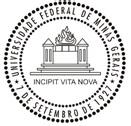 UNIVERSIDADE FEDERAL DE MINAS GERAISPRÓ-REITORIA DE PÓS-GRADUAÇÃODADOS DO ALUNOMOTIVAÇÕES PARA A SOLICITAÇÃO DE BOLSAAtividades Remuneradas:* Utilizar nº CNAE anexoOutros RendimentosBolsas Declaratórias Acumulará essa bolsa Capes com outra bolsa, nacional ou internacional, de mesmo nível, financiada com recursos públicos federais?☐   Sim  	☐   Não Acumulará essa bolsa Capes com outra bolsa, nacional ou internacional, cuja legislação vigente vede expressamente o acúmulo?  ☐   Sim  	☐   NãoAcumulará essa bolsa Capes com outra bolsa, nacional ou internacional, de mesmo nível, financiada com recursos não federais?  ☐   Sim  	☐   NãoAcumulará essa bolsa Capes com outra bolsa, nacional ou internacional, que não seja de mesmo nível?  ☐   Sim  	☐   Não☐   	Os acúmulos registrados acima estão conforme os critérios de acúmulo previstos no regulamento da Instituição de ensino e pesquisa ou PPG.Eu,                                                                     identidade                                     e CPF                           , declaro ser de minha exclusiva responsabilidade o preenchimento adequado da solicitação, assim como a comprovação dos itens discriminados no formulário e a adequação aos requisitos do edital. Ciente da minha responsabilidade, Assinatura: Belo Horizonte,                      de fevereiro de 2024.Nome:Nome:CPF:Nacionalidade:Endereço completo:Endereço completo:Cidade:Estado:Data de nascimento:Ingresso no curso por Ações Afirmativas:( ) Negros ( ) Indígenas ( ) Pessoa com Deficiência ( ) Vulnerabilidade Social ( ) Nenhuma ação afirmativaIngresso no curso por Ações Afirmativas:( ) Negros ( ) Indígenas ( ) Pessoa com Deficiência ( ) Vulnerabilidade Social ( ) Nenhuma ação afirmativaAno de entrada:Linha de pesquisa: (     ) AOC           (     )GETICNível:( ) Mestrado ( ) DoutoradoMatrícula na UFMG:Nome do Orientador:Nome do Orientador:Nome do banco:Número do banco:Agência nº:Conta corrente nº:Qual bolsa você possui interesse:(  ) CAPES (permite atividade remunerada)        (   ) FAPEMIG (não permite atividade remunerada)Bolsas Anteriores no mesmo nível (sim ou não): Qual bolsa você possui interesse:(  ) CAPES (permite atividade remunerada)        (   ) FAPEMIG (não permite atividade remunerada)Bolsas Anteriores no mesmo nível (sim ou não): Tipo de Vínculo 1Tipo de Vínculo 1Tipo de Vínculo 1Tipo de Vínculo 1Tipo de Vínculo 1Tipo de Vínculo 1Nome da instituição:Nome da instituição:Nome da instituição:Nome da instituição:Nome da instituição:Nome da instituição:☐   CLT☐ Pessoa Jurídica☐ Pessoa Jurídica☐   Regime Jurídico Único☐   Temporário Lei 6.019/74☐   Contrato por prazo determinado Lei 9.601/98Início da Atividade:Início da Atividade:Fim da Atividade:Seção CNAE*:Seção CNAE*:Divisão CNAE*:Remuneração:Remuneração:Tipo de Vínculo 2Tipo de Vínculo 2Tipo de Vínculo 2Tipo de Vínculo 2Tipo de Vínculo 2Tipo de Vínculo 2Nome da instituição:Nome da instituição:Nome da instituição:Nome da instituição:Nome da instituição:Nome da instituição:☐   CLT☐ Pessoa Jurídica☐ Pessoa Jurídica☐   Regime Jurídico Único☐   Temporário Lei 6.019/74☐   Contrato por prazo determinado Lei 9.601/98Início da Atividade:Início da Atividade:Fim da Atividade:Seção CNAE*:Seção CNAE*:Divisão CNAE*:Remuneração:Remuneração:Tipo de Vínculo 3Tipo de Vínculo 3Tipo de Vínculo 3Tipo de Vínculo 3Tipo de Vínculo 3Tipo de Vínculo 3Nome da instituição:Nome da instituição:Nome da instituição:Nome da instituição:Nome da instituição:Nome da instituição:☐   CLT☐ Pessoa Jurídica☐ Pessoa Jurídica☐   Regime Jurídico Único☐   Temporário Lei 6.019/74☐   Contrato por prazo determinado Lei 9.601/98Início da Atividade:Início da Atividade:Fim da Atividade:Seção CNAE*:Seção CNAE*:Divisão CNAE*:Remuneração:Remuneração:Informar os outros rendimentos que possui:Informar os outros rendimentos que possui:Informar os outros rendimentos que possui:Informar os outros rendimentos que possui:1-1-1-1-Início da Atividade:Fim da Atividade:Remuneração:2-2-2-2-Início da Atividade:Fim da Atividade:Remuneração:3-3-3-3-Início da Atividade:Fim da Atividade:Remuneração: